Betriebssportverband NRW                           Verband für Gesundheit, Freizeit und Breitensport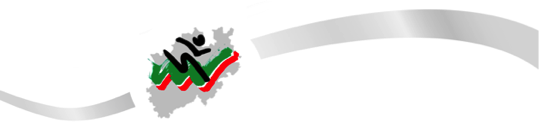 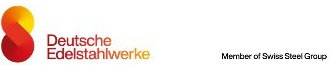 Offene Betriebssport NRW HallenfußballMeisterschaft 2023AusschreibungVeranstalter:                        Betriebssportverband NRW e.V. (BSV-NRW)Ausrichter: 		   SW Deutsche Edelstahlwerke e.V. Hagen 1963Austragungsort: 	   Karl Adam Sporthalle Voßacker 19, 58089 HagenTurniertermin: 		   Samstag, 18.03.2023 (Senioren)   Sonntag, 19.03.2023 (Alt Herren)   jeweils von 10:00 – 18:00 UhrTeilnahmeberechtigung:  Alle Vereine und deren Spielerinnen und Spieler, die über einen Kreis- bzw.                                             Landesverband im Verbandsgebiet des BSV NRW gemeldet (und im Besitz von                                             gültigen Spielerpässen) sind. Keine Pässe vorhanden? Meldeliste Ihrer Spieler mit Vor und Zuname plus Geburtsdatum und von Ihnen unterschrieben, der Turnierleitung vorlegen        (Versicherungsschutz). Alte Herren ab 30 Jahre, hier können 2 Spieler eingesetzt werden die das 28.   Lebensjahr vollendet haben.  Verbandsspieler bis zur Kreisliga A sind zugelassen.Austragungsmodus:	 Turnierform / ModusGespielt wird nach den Regeln der BSV NRW Hallen - Fußball - Spielordnung die bei der Turnierleitung zur Einsicht ausliegt.Spielzeit: 		Die Spielzeit richtet sich nach der Anzahl der Mannschaften die sich anmelden.Es wird in Gruppen gespielt. Voraussichtlich wird 1x15 Minuten gespielt. In der Vorrunde gibt es kein Ausscheiden. Meldungen: 	An Werner Wustrack per Meldeformular – Von der Reckestraße 4  58089 Hagen auf   dem postalischen Weg. Telefon: 02331 / 14190 +  01716423406 Fax: 02331 / 9712527   Werner.Wustrack@t-online.de  Meldung mit Angabe des Vereinsnamens und der Vereins Kennziffer (VKZ)!Kontrolle: 	Vor Ihrem 1. Spiel ist ein Spielbericht auszufüllen und der  Turnierleitung vorzulegen.Meldeschluss: 		31. Dezember 2022Der Eingang der Meldung ist maßgebend. Die gemeldeten Mannschaften  erhalten eine Zu- bzw. Absage mit allen weiteren Informationen.Startgebühr:		Pro Mannschaft und Turnier, gemeinnützige Vereine 35,- €    nicht gemeinnützige 50  ,- €Die Höhe der Startgebühr für Ihren Verein wird aufgrund der Überprüfung der Gemeinnützigkeit vorgenommen. Danach erhalten Sie die Aufforderung die Startgebühr zu entrichten.                                                                                                  Ihren Spielplan erhalten Sie in der 3. Kalenderwoche  2023Die Startgebühr ist nach Erhalt der Zahlungsaufforderung unverzüglich auf das Sport-Konto des BSV NRW e.V.;  IBAN DE48 3004 0000 0200 5585 01 (Commerzbank) Stichwort „70/2023/1 + Vereinsname“ zu überweisen.Bei kurzfristigen Absagen (8 Tage vor Turnier) oder Nichtantreten, verfällt die Startgebühr.Turnierleitung: 		Werner Wustrack, Georg Siedenstein u. Daniel ReiberPreise: 			 Die Siegerehrung findet unmittelbar nach Turnierende statt.Pokale und Urkunden für die jeweils ersten drei platziertenFür jede Mannschaft eine Urkunde.    Haftung: 		Die Teilnahme erfolgt grundsätzlich auf eigenes Risiko.Veranstalter und Ausrichter übernehmen keine Haftung bei Verlust oder Beschädigung von Gegenständen.Alle Betriebssportler im BSV NRW sind mit der Jahresmeldung Ihrer Sportgemeinschaft und der Entrichtung ihres Beitrages im Rahmen der Sportversicherung NRW, versichert.Hinweise: 		Im Sporthallenbereich, den Umkleide- und Toilettenräumen ist das Rauchen verboten.Das Mitbringen von alkoholischen Getränken ist n i c h t gestattet.Die gemeldeten teilnehmenden Personen erklären sich mit Abgabe der Meldung einverstanden, dass die Ergebnisse und Auswertungen inkl. eventueller Fotos im Zusammenhang mit der Berichterstattung veröffentlicht werden können.Änderungen des Ablaufs behält sich die Turnierleitung vor.Rückfragen: 	Zum Veranstaltungsort und Anmeldung bitte an Werner Wustrack  02331/14190  oder Werner.Wustrack@t-online.de  wenden.Corona:  	Es gilt die zu diesem Zeitpunkt gültige Coronaschutzverordnung sowie die von der Stadt Hagen herausgegeben Verordnungen. Mit sportlichen Grüßen       Für den Veranstalter:	            Für den Ausrichter:       Helmut Wefelmeier                              	            Werner Wustrack             BSV-NRW Stellvertretender Vorsitzende                                         SW Deutsche Edelstahlwerke e.V. Hagen    W I R  wünschen ihnen eine gute Anreise, viel Spaß und Erfolg bei den Spielen. Bleiben sie gesund.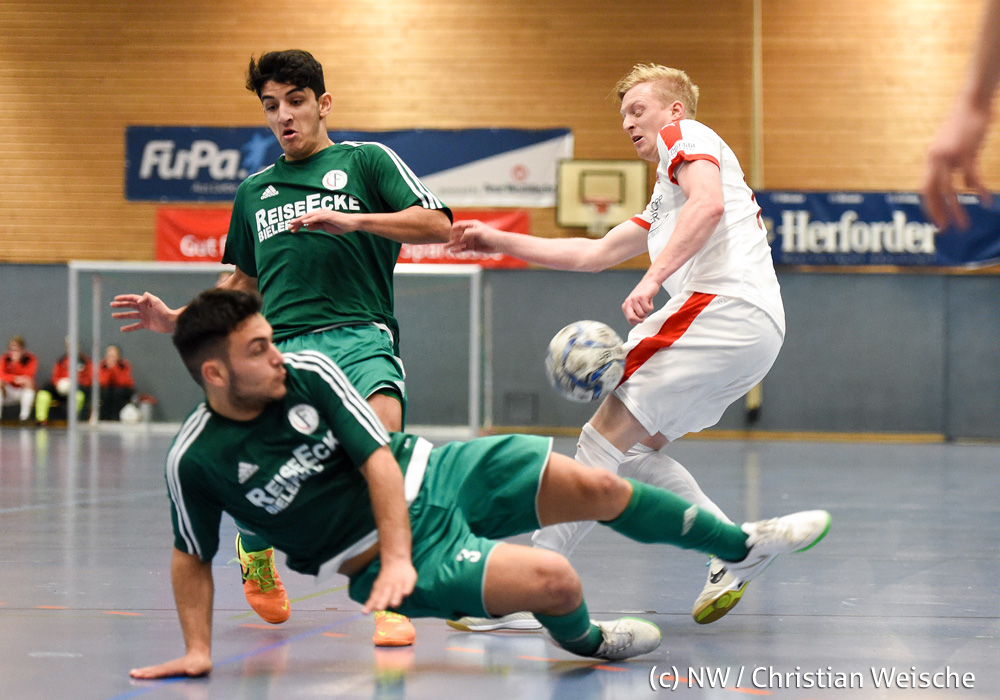 